IMPORT CSV FILE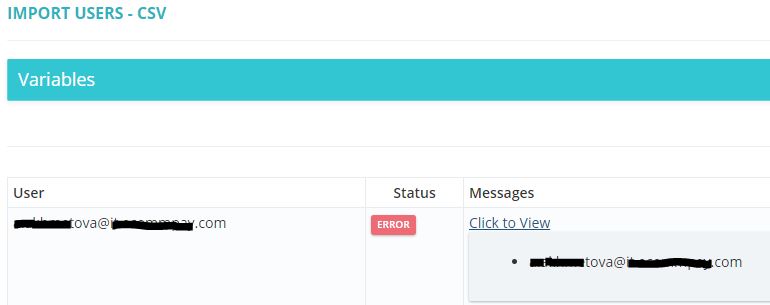 BULK EDIT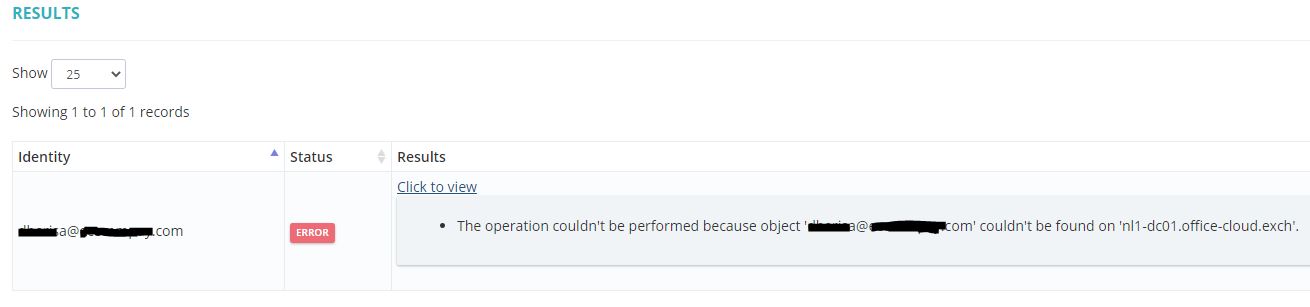 